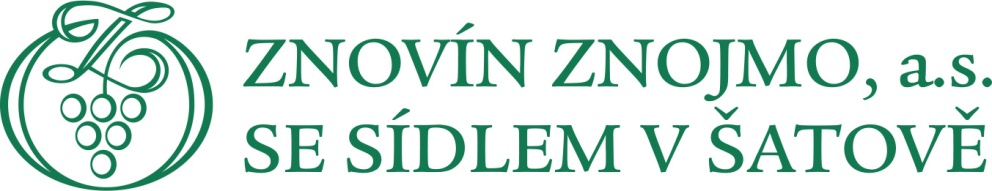 CENÍK NABÍZENÝCH VÍN 2020 STARÉ VINICE, HAVRANÍKYDoplňkový sortimentProvozovatel a výrobce vína:ZNOVÍN ZNOJMO, a. s.
Šatov 404
671 22  Šatov
tel. 515 266 620
www.znovin.cz
e-mail: znovin@znovin.cz
IČ 46900144
DIČ CZ46900144Odpovědný vedoucí:
Petra JirgalováOdrůdaRočníkČísloŠaržeVinařská obec
viniční traťCenaza 0,5 dclCena za láhevSauvignon Green, CHOP
víno s přívlastkem pozdní sběr, bílé, suché, 0,75 l
Alk.: 12,5 % obj., zbyt. cukr: 5,9 g/l, kyseliny: 6,3 g/l
obsahuje oxid siřičitý, vyrobeno v ČR20188336Znojemsko
Stošíkovice na Louce, U tří dubů13 Kč180 KčRyzlink rýnský Rosnička zelená, CHOP
víno s přívlastkem pozdní sběr, bílé, suché, 0,75 l
Alk.: 12,5 % obj., zbyt. cukr: 6,5 g/l, kyseliny: 7,0 g/l
obsahuje oxid siřičitý, vyrobeno v ČR20199314Hustopečsko
Hustopeče, Na výsluní13 Kč170 KčRulandské bílé Ještěrka zelená, CHOP
víno s přívlastkem pozdní sběr, bílé, suché, 0,75 l
Alk.: 12,5 % obj., zbyt. cukr: 7,2 g/l, kyseliny: 6,6 g/l
obsahuje oxid siřičitý, vyrobeno v ČR20188364Znojemsko
Hnanice, Fládnická13 Kč170 KčViognier, CHOP
moravské zemské víno, bílé, polosuché, 0,75 l
Alk.: 12,5 % obj., zbyt. cukr: 8,1 g/l, kyseliny: 7,0 g/l
obsahuje oxid siřičitý, vyrobeno v ČR20188358Znojemsko
Havraníky, Staré vinice9 Kč120 KčMuškát moravský ročníkové, CHOP
jakostní víno, bílé, polosuché, 0,75 l
Alk.: 12,0 % obj., zbyt. cukr: 14,7 g/l, kyseliny: 6,2 g/l
obsahuje oxid siřičitý, vyrobeno v ČR20199312Znojemsko
Tasovice, Staré vinohrady9 Kč120 KčIrsai Oliver ročníkové, CHOP
jakostní víno, bílé, polosladké, 0,75 l
Alk.: 11,5 % obj., zbyt. cukr: 16,0 g/l, kyseliny: 6,4 g/l
obsahuje oxid siřičitý, vyrobeno v ČR20188324Znojemsko
Hnanice, U Chlupa9 Kč120 KčChenin blanc, CHOP
moravské zemské víno, bílé, polosladké, 0,75 l
Alk.: 12,5 % obj., zbyt. cukr: 24,7 g/l, kyseliny: 7,0 g/l
obsahuje oxid siřičitý, vyrobeno v ČR20188360Znojemsko
Havraníky, Staré vinice9 Kč120 KčSauvignon šedý Terroir Club, CHOP
víno s přívlastkem pozdní sběr, bílé, polosladké, 0,75 l
Alk.: 11,5 % obj., zbyt. cukr: 27,0 g/l, kyseliny: 6,8 g/l
obsahuje oxid siřičitý, vyrobeno v ČR20166336Znojemsko
Havraníky, Staré vinice11 Kč150 KčPálava, CHOP
víno s přívlastkem výběr z bobulí, bílé, sladké, 0,5 l
Alk.: 11,0 % obj., zbyt. cukr: 74,0 g/l, kyseliny: 8,1 g/l
obsahuje oxid siřičitý, vyrobeno v ČR20177359Znojemsko
Vrbovec, Šác19 Kč190 KčCabernet Sauvignon rosé ročníkové, CHOP
jakostní víno, růžové, polosuché, 0,75 l
Alk.: 12,5 % obj., zbyt. cukr: 15,7 g/l, kyseliny: 6,6 g/l
obsahuje oxid siřičitý, vyrobeno v ČR20188388Znojemsko
Slup, Dívčí vrch8 Kč110 KčZweigeltrebe ročníkové, CHOP
jakostní víno červené, červené, suché, 0,75 l
Alk.: 12,5 % obj., zbyt. cukr: 2,3 g/l, kyseliny: 4,4 g/l
obsahuje oxid siřičitý, vyrobeno v ČR20177391Morava
Nosislav, Přední hory8 Kč105 KčRulandské modré πnot noir ~ 3,14, CHOP
víno s přívlastkem výběr z hroznů, červené, suché, 0,75 l
Alk.: 13,0 % obj., zbyt. cukr: 3,3 g/l, kyseliny: 4,4 g/l
obsahuje oxid siřičitý, vyrobeno v ČR20177398Hustopečsko
Uherčice, Bílá hora13 Kč180 KčVeltlínské zelené, CHOP
jakostní víno, bílé, suché, 0,187 l
Alk.: 11,5 % obj., 
obsahuje oxid siřičitý, vyrobeno v ČR29 KčSvatovavřinecké, CHOP
jakostní víno, červené, suché, 0,187 l
Alk.: 12,5 % obj., 
obsahuje oxid siřičitý, vyrobeno v ČR29 KčVoda perlivá, neperlivá 0,75 l20,00 KčSklenička40,00 KčPohled5,00 KčTuristická známka30,00 KčFit tyčinka10,00 KčIgelitová taška5,00 Kč